Liste des fournitures pour la classe de 5èmematérielmatièreAgenda, trousse, calculatrice( CASIO Collège, ciseaux, tubes de colle, crayons à papier HB et 2B ,aiguise-crayons, stylos + stylos effaçables ( 1 de chaque couleur), fluos, feutres, crayons de couleur(12), clé USB (8 giga minimum), 1 cahier de brouillonCommun à toutes les matières1 classeur souple fin Technologie2 grands classeurs grand formatAnglais ( Parcours langues ) et SVT2 Paquets de 50 pochettes transparentes perforées + 2 jeux d’intercalairesAnglais et Technologie4 cahiers grand format, 96 pages 24x32, grands carreaux sans spirales2 Anglais, 1 Maths, 1 Espagnol1 cahier 24x32, 120 pagesReprendre cahier 24x32 de l’année de 6èmePhysique2 cahiers 24x32 , 192 pages, grands carreaux + protège-cahier Français, Histoire2 cahiers 24x32, grands carreaux,  140 pagesOccitan, Latin1 porte vue 50 pagesGarder le cahier de 6ème1 pochette de papier dessin 24x32, 180gr/m2, 1 feutre noir très fin (type pilot), 2 piceaux (1 fin, 1 gros), papier calque, marqueur noir sans alcoolArts PlastiquesFeuilles simples, grand format, grands carreauxPlusieurs matières1 paquet de feuilles simples A4 petits carreaux+ 1 répertoire pour les nouveaux élèvesTechnologie5 paquets de copies doubles, grand format, grands carreauxCommun à plusieurs matièresDictionnaires1 en anglais, 1 en espagnol1 carnet répertoireLatin1 porte-vue 50 pages Education musicale1 porte-vue 20 pages Vie de ClasseCompas, équerre, règle,  rapporteur transparent en degrés gradués dans les 2 sens1 porte vue 100 vuesMathématiquesTenue de sport obligatoire ( short ou survêtement, tee-shirt et chaussures et chaussettes adaptées) dans un sac de sport + affaires de toilette pour la doucheGourde d'eauEducation Physique et SportiveCahiers d’activités à commander chez Tonnet Pau ou au Parvis Leclerc ou chez Cultura :.«Bloggers» 5èmeWorkbook edition EMDL (pour les non parcours langues) ou"Piece of cake" 5ème (cahier d'excercice), édition "lelivrescolaire.fr" pour les parcours langue.Cahier d’exercice 5ème Grévisse (Magnard). Nouvelle édition conforme aux évolutions de programmes 2018/2020 (code :978-2-210-11528-6)Livre:  Lire pendant les vacances Sire Gauvain et le chevalier vert de Mickael Morpurgo, édition petits classiques juniors Larousse. Il sera étudié en classe dès le début de l'annéeAnglais , Français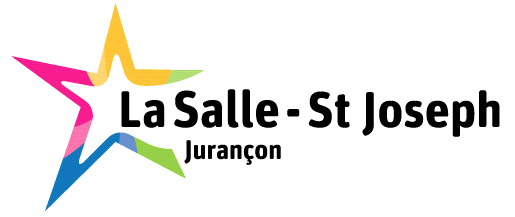 